ПРЕДМЕТ: Појашњење конкурсне документације за јавну набавку Реконструкција и адаптација јавних објеката у циљу побољшања приступачности за особе са инвалидитетом, ЈН број: 20/2020У складу са чланом 63. став 2. и став 3. Закона о јавним набавкама („Службени гласник Републике Србије“, бр. 124/12, 14/15 и 68/15), објављујемо следећи одговор, на питање:Поштовани,У конкурсној документацији за ЈН радови, број 20/2020, су по пројектима за сваку установу где је предвиђено вертикално савлађивање архитектонских баријера уцртани путнички лифтови, са јамом и возним окном. Даље, у Техничким спецификацијама је наведено да „због недостатка простора углавном су планирани електрични путнички лифтови који не захтевају додатни простор за машинску просторију, јер је комплетан погонски систем смештен у врху возног окна“, али се у „Општој спецификација електричних лифтова" појављују и вертикалне платформе али само за висине до 1200 мм. Питање:Обзиром да је предмет ове набавке „адаптација јавних објеката у циљу побољшања приступачности за особе са инвалидитетом", да ли је прихватљиво понудити вертикалне платформе за особе са инвалидитетом које су пројектоване управо за транспорт лица у инвалидским колицима и њихових пратилаца, са прилагођеном брзином, са возним окном, које имају исте димензије платоа ради манипулације инвалидских колица, и које не захтевају јаму, ни додатни простор за машинску просторију, а простор изнад возног окна је доста мањи у односу на путнички лифт, и савладавају све захтеване, пројектоване висинске разлике, а све у складу са Правилником о техничким стандардима планирања, пројектовања и изградње објеката, којим се осигурава несметано кретање и приступ особама са инвалидитетом, деци и старим особама (”Сл. гласник РС, ф. 22/2015). Носивост и брзина вертикалне платформе би била нешто мања од носивости путничког лифта али у складу са захтевима дефинисаним у СРПС ЕН 81-41:2011 Безбедносна правила за конструкцију и уградњу лифтова-специјални лифтови за превоз лица и терета - Део 41: Вертикално подизне платформе намењене за лица са смањеном покретљивошћу.Молимо вас да наведена питања схватите као нашу добру намеру да за новац који се троши се добије употребљива, сигурна и дуготрајна опрема.Унапред хвала на одговорима.Одговор:Према Правилнику о техничким стандардима планирања, пројектовања и изградње објеката, којима се осигурава несметано кретање и приступ особама са инвалидитетом, деци и старим особама у оквиру прилога, а на доле приложеној слици број 7, дато је да је висина дизања вертикално подизне платформе 1200 мм и због тога су на објектима где је висина дизаања већа од 1200 мм пројектовани лифтови, и ако би платформа била елегантније решење.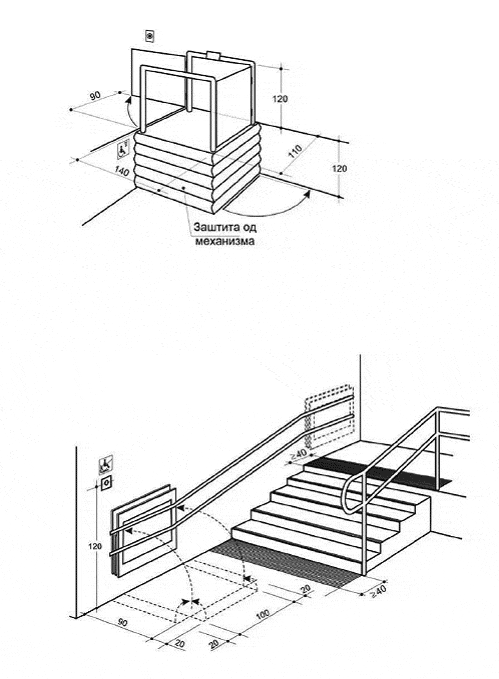 Обзиром да су пројекти рађени у складу са важећом законском регулативом, на објектима где је висина дизања већа од 1200мм, нису пројектоване платформе, већ лифтови. На основу Идејних решења и Идејних пројекта, су за већи број објеката предати захтеви или већ добијени Локацисјки услови и Решења о одобрењу за извођење радова, тако да смо мишљења да је сада није могуће уводити измене тог типа.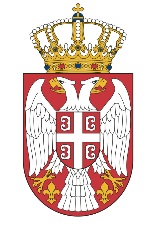   МИНИСТАРСТВО ГРАЂЕВИНАРСТВА,  МИНИСТАРСТВО ГРАЂЕВИНАРСТВА,САОБРАЋАЈА И ИНФРАСТРУКТУРЕСАОБРАЋАЈА И ИНФРАСТРУКТУРЕБрој:404-02-43/2/2020-02Број:404-02-43/2/2020-02Датум: 20.05.2020. годинеДатум: 20.05.2020. годинеНемањина 22-26, БеоградНемањина 22-26, Београд